I hereby declare that the facts mentioned above are true & complete to the best of my knowledge.									      SIGNATURE OF THE APPLICANTPlace : Date  :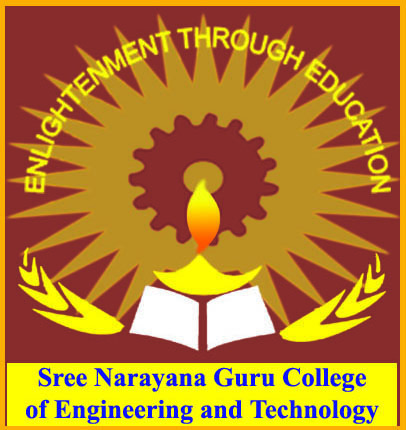  SREE NARAYANA GURU COLEGE OF ENGINEERING AND TECHNOLOGYKOROM, CHALAKODE P.O., PAYYANUR, KANNUR - 670307.Approved by AICTE & Affiliated to APJ Abdul Kalam Technological UniversityPromoted By : Sree Bhakthi Samvardhini Yogam, Thalap, Kannur - 670002. SREE NARAYANA GURU COLEGE OF ENGINEERING AND TECHNOLOGYKOROM, CHALAKODE P.O., PAYYANUR, KANNUR - 670307.Approved by AICTE & Affiliated to APJ Abdul Kalam Technological UniversityPromoted By : Sree Bhakthi Samvardhini Yogam, Thalap, Kannur - 670002. SREE NARAYANA GURU COLEGE OF ENGINEERING AND TECHNOLOGYKOROM, CHALAKODE P.O., PAYYANUR, KANNUR - 670307.Approved by AICTE & Affiliated to APJ Abdul Kalam Technological UniversityPromoted By : Sree Bhakthi Samvardhini Yogam, Thalap, Kannur - 670002. SREE NARAYANA GURU COLEGE OF ENGINEERING AND TECHNOLOGYKOROM, CHALAKODE P.O., PAYYANUR, KANNUR - 670307.Approved by AICTE & Affiliated to APJ Abdul Kalam Technological UniversityPromoted By : Sree Bhakthi Samvardhini Yogam, Thalap, Kannur - 670002. SREE NARAYANA GURU COLEGE OF ENGINEERING AND TECHNOLOGYKOROM, CHALAKODE P.O., PAYYANUR, KANNUR - 670307.Approved by AICTE & Affiliated to APJ Abdul Kalam Technological UniversityPromoted By : Sree Bhakthi Samvardhini Yogam, Thalap, Kannur - 670002. SREE NARAYANA GURU COLEGE OF ENGINEERING AND TECHNOLOGYKOROM, CHALAKODE P.O., PAYYANUR, KANNUR - 670307.Approved by AICTE & Affiliated to APJ Abdul Kalam Technological UniversityPromoted By : Sree Bhakthi Samvardhini Yogam, Thalap, Kannur - 670002. SREE NARAYANA GURU COLEGE OF ENGINEERING AND TECHNOLOGYKOROM, CHALAKODE P.O., PAYYANUR, KANNUR - 670307.Approved by AICTE & Affiliated to APJ Abdul Kalam Technological UniversityPromoted By : Sree Bhakthi Samvardhini Yogam, Thalap, Kannur - 670002. SREE NARAYANA GURU COLEGE OF ENGINEERING AND TECHNOLOGYKOROM, CHALAKODE P.O., PAYYANUR, KANNUR - 670307.Approved by AICTE & Affiliated to APJ Abdul Kalam Technological UniversityPromoted By : Sree Bhakthi Samvardhini Yogam, Thalap, Kannur - 670002. SREE NARAYANA GURU COLEGE OF ENGINEERING AND TECHNOLOGYKOROM, CHALAKODE P.O., PAYYANUR, KANNUR - 670307.Approved by AICTE & Affiliated to APJ Abdul Kalam Technological UniversityPromoted By : Sree Bhakthi Samvardhini Yogam, Thalap, Kannur - 670002. SREE NARAYANA GURU COLEGE OF ENGINEERING AND TECHNOLOGYKOROM, CHALAKODE P.O., PAYYANUR, KANNUR - 670307.Approved by AICTE & Affiliated to APJ Abdul Kalam Technological UniversityPromoted By : Sree Bhakthi Samvardhini Yogam, Thalap, Kannur - 670002. SREE NARAYANA GURU COLEGE OF ENGINEERING AND TECHNOLOGYKOROM, CHALAKODE P.O., PAYYANUR, KANNUR - 670307.Approved by AICTE & Affiliated to APJ Abdul Kalam Technological UniversityPromoted By : Sree Bhakthi Samvardhini Yogam, Thalap, Kannur - 670002. SREE NARAYANA GURU COLEGE OF ENGINEERING AND TECHNOLOGYKOROM, CHALAKODE P.O., PAYYANUR, KANNUR - 670307.Approved by AICTE & Affiliated to APJ Abdul Kalam Technological UniversityPromoted By : Sree Bhakthi Samvardhini Yogam, Thalap, Kannur - 670002. SREE NARAYANA GURU COLEGE OF ENGINEERING AND TECHNOLOGYKOROM, CHALAKODE P.O., PAYYANUR, KANNUR - 670307.Approved by AICTE & Affiliated to APJ Abdul Kalam Technological UniversityPromoted By : Sree Bhakthi Samvardhini Yogam, Thalap, Kannur - 670002. SREE NARAYANA GURU COLEGE OF ENGINEERING AND TECHNOLOGYKOROM, CHALAKODE P.O., PAYYANUR, KANNUR - 670307.Approved by AICTE & Affiliated to APJ Abdul Kalam Technological UniversityPromoted By : Sree Bhakthi Samvardhini Yogam, Thalap, Kannur - 670002. SREE NARAYANA GURU COLEGE OF ENGINEERING AND TECHNOLOGYKOROM, CHALAKODE P.O., PAYYANUR, KANNUR - 670307.Approved by AICTE & Affiliated to APJ Abdul Kalam Technological UniversityPromoted By : Sree Bhakthi Samvardhini Yogam, Thalap, Kannur - 670002. SREE NARAYANA GURU COLEGE OF ENGINEERING AND TECHNOLOGYKOROM, CHALAKODE P.O., PAYYANUR, KANNUR - 670307.Approved by AICTE & Affiliated to APJ Abdul Kalam Technological UniversityPromoted By : Sree Bhakthi Samvardhini Yogam, Thalap, Kannur - 670002. SREE NARAYANA GURU COLEGE OF ENGINEERING AND TECHNOLOGYKOROM, CHALAKODE P.O., PAYYANUR, KANNUR - 670307.Approved by AICTE & Affiliated to APJ Abdul Kalam Technological UniversityPromoted By : Sree Bhakthi Samvardhini Yogam, Thalap, Kannur - 670002. SREE NARAYANA GURU COLEGE OF ENGINEERING AND TECHNOLOGYKOROM, CHALAKODE P.O., PAYYANUR, KANNUR - 670307.Approved by AICTE & Affiliated to APJ Abdul Kalam Technological UniversityPromoted By : Sree Bhakthi Samvardhini Yogam, Thalap, Kannur - 670002. SREE NARAYANA GURU COLEGE OF ENGINEERING AND TECHNOLOGYKOROM, CHALAKODE P.O., PAYYANUR, KANNUR - 670307.Approved by AICTE & Affiliated to APJ Abdul Kalam Technological UniversityPromoted By : Sree Bhakthi Samvardhini Yogam, Thalap, Kannur - 670002. SREE NARAYANA GURU COLEGE OF ENGINEERING AND TECHNOLOGYKOROM, CHALAKODE P.O., PAYYANUR, KANNUR - 670307.Approved by AICTE & Affiliated to APJ Abdul Kalam Technological UniversityPromoted By : Sree Bhakthi Samvardhini Yogam, Thalap, Kannur - 670002. SREE NARAYANA GURU COLEGE OF ENGINEERING AND TECHNOLOGYKOROM, CHALAKODE P.O., PAYYANUR, KANNUR - 670307.Approved by AICTE & Affiliated to APJ Abdul Kalam Technological UniversityPromoted By : Sree Bhakthi Samvardhini Yogam, Thalap, Kannur - 670002. SREE NARAYANA GURU COLEGE OF ENGINEERING AND TECHNOLOGYKOROM, CHALAKODE P.O., PAYYANUR, KANNUR - 670307.Approved by AICTE & Affiliated to APJ Abdul Kalam Technological UniversityPromoted By : Sree Bhakthi Samvardhini Yogam, Thalap, Kannur - 670002. SREE NARAYANA GURU COLEGE OF ENGINEERING AND TECHNOLOGYKOROM, CHALAKODE P.O., PAYYANUR, KANNUR - 670307.Approved by AICTE & Affiliated to APJ Abdul Kalam Technological UniversityPromoted By : Sree Bhakthi Samvardhini Yogam, Thalap, Kannur - 670002. SREE NARAYANA GURU COLEGE OF ENGINEERING AND TECHNOLOGYKOROM, CHALAKODE P.O., PAYYANUR, KANNUR - 670307.Approved by AICTE & Affiliated to APJ Abdul Kalam Technological UniversityPromoted By : Sree Bhakthi Samvardhini Yogam, Thalap, Kannur - 670002. SREE NARAYANA GURU COLEGE OF ENGINEERING AND TECHNOLOGYKOROM, CHALAKODE P.O., PAYYANUR, KANNUR - 670307.Approved by AICTE & Affiliated to APJ Abdul Kalam Technological UniversityPromoted By : Sree Bhakthi Samvardhini Yogam, Thalap, Kannur - 670002. SREE NARAYANA GURU COLEGE OF ENGINEERING AND TECHNOLOGYKOROM, CHALAKODE P.O., PAYYANUR, KANNUR - 670307.Approved by AICTE & Affiliated to APJ Abdul Kalam Technological UniversityPromoted By : Sree Bhakthi Samvardhini Yogam, Thalap, Kannur - 670002. SREE NARAYANA GURU COLEGE OF ENGINEERING AND TECHNOLOGYKOROM, CHALAKODE P.O., PAYYANUR, KANNUR - 670307.Approved by AICTE & Affiliated to APJ Abdul Kalam Technological UniversityPromoted By : Sree Bhakthi Samvardhini Yogam, Thalap, Kannur - 670002. SREE NARAYANA GURU COLEGE OF ENGINEERING AND TECHNOLOGYKOROM, CHALAKODE P.O., PAYYANUR, KANNUR - 670307.Approved by AICTE & Affiliated to APJ Abdul Kalam Technological UniversityPromoted By : Sree Bhakthi Samvardhini Yogam, Thalap, Kannur - 670002. SREE NARAYANA GURU COLEGE OF ENGINEERING AND TECHNOLOGYKOROM, CHALAKODE P.O., PAYYANUR, KANNUR - 670307.Approved by AICTE & Affiliated to APJ Abdul Kalam Technological UniversityPromoted By : Sree Bhakthi Samvardhini Yogam, Thalap, Kannur - 670002. SREE NARAYANA GURU COLEGE OF ENGINEERING AND TECHNOLOGYKOROM, CHALAKODE P.O., PAYYANUR, KANNUR - 670307.Approved by AICTE & Affiliated to APJ Abdul Kalam Technological UniversityPromoted By : Sree Bhakthi Samvardhini Yogam, Thalap, Kannur - 670002. SREE NARAYANA GURU COLEGE OF ENGINEERING AND TECHNOLOGYKOROM, CHALAKODE P.O., PAYYANUR, KANNUR - 670307.Approved by AICTE & Affiliated to APJ Abdul Kalam Technological UniversityPromoted By : Sree Bhakthi Samvardhini Yogam, Thalap, Kannur - 670002. SREE NARAYANA GURU COLEGE OF ENGINEERING AND TECHNOLOGYKOROM, CHALAKODE P.O., PAYYANUR, KANNUR - 670307.Approved by AICTE & Affiliated to APJ Abdul Kalam Technological UniversityPromoted By : Sree Bhakthi Samvardhini Yogam, Thalap, Kannur - 670002. SREE NARAYANA GURU COLEGE OF ENGINEERING AND TECHNOLOGYKOROM, CHALAKODE P.O., PAYYANUR, KANNUR - 670307.Approved by AICTE & Affiliated to APJ Abdul Kalam Technological UniversityPromoted By : Sree Bhakthi Samvardhini Yogam, Thalap, Kannur - 670002. SREE NARAYANA GURU COLEGE OF ENGINEERING AND TECHNOLOGYKOROM, CHALAKODE P.O., PAYYANUR, KANNUR - 670307.Approved by AICTE & Affiliated to APJ Abdul Kalam Technological UniversityPromoted By : Sree Bhakthi Samvardhini Yogam, Thalap, Kannur - 670002. SREE NARAYANA GURU COLEGE OF ENGINEERING AND TECHNOLOGYKOROM, CHALAKODE P.O., PAYYANUR, KANNUR - 670307.Approved by AICTE & Affiliated to APJ Abdul Kalam Technological UniversityPromoted By : Sree Bhakthi Samvardhini Yogam, Thalap, Kannur - 670002. SREE NARAYANA GURU COLEGE OF ENGINEERING AND TECHNOLOGYKOROM, CHALAKODE P.O., PAYYANUR, KANNUR - 670307.Approved by AICTE & Affiliated to APJ Abdul Kalam Technological UniversityPromoted By : Sree Bhakthi Samvardhini Yogam, Thalap, Kannur - 670002. SREE NARAYANA GURU COLEGE OF ENGINEERING AND TECHNOLOGYKOROM, CHALAKODE P.O., PAYYANUR, KANNUR - 670307.Approved by AICTE & Affiliated to APJ Abdul Kalam Technological UniversityPromoted By : Sree Bhakthi Samvardhini Yogam, Thalap, Kannur - 670002. SREE NARAYANA GURU COLEGE OF ENGINEERING AND TECHNOLOGYKOROM, CHALAKODE P.O., PAYYANUR, KANNUR - 670307.Approved by AICTE & Affiliated to APJ Abdul Kalam Technological UniversityPromoted By : Sree Bhakthi Samvardhini Yogam, Thalap, Kannur - 670002. SREE NARAYANA GURU COLEGE OF ENGINEERING AND TECHNOLOGYKOROM, CHALAKODE P.O., PAYYANUR, KANNUR - 670307.Approved by AICTE & Affiliated to APJ Abdul Kalam Technological UniversityPromoted By : Sree Bhakthi Samvardhini Yogam, Thalap, Kannur - 670002. SREE NARAYANA GURU COLEGE OF ENGINEERING AND TECHNOLOGYKOROM, CHALAKODE P.O., PAYYANUR, KANNUR - 670307.Approved by AICTE & Affiliated to APJ Abdul Kalam Technological UniversityPromoted By : Sree Bhakthi Samvardhini Yogam, Thalap, Kannur - 670002. SREE NARAYANA GURU COLEGE OF ENGINEERING AND TECHNOLOGYKOROM, CHALAKODE P.O., PAYYANUR, KANNUR - 670307.Approved by AICTE & Affiliated to APJ Abdul Kalam Technological UniversityPromoted By : Sree Bhakthi Samvardhini Yogam, Thalap, Kannur - 670002. SREE NARAYANA GURU COLEGE OF ENGINEERING AND TECHNOLOGYKOROM, CHALAKODE P.O., PAYYANUR, KANNUR - 670307.Approved by AICTE & Affiliated to APJ Abdul Kalam Technological UniversityPromoted By : Sree Bhakthi Samvardhini Yogam, Thalap, Kannur - 670002. SREE NARAYANA GURU COLEGE OF ENGINEERING AND TECHNOLOGYKOROM, CHALAKODE P.O., PAYYANUR, KANNUR - 670307.Approved by AICTE & Affiliated to APJ Abdul Kalam Technological UniversityPromoted By : Sree Bhakthi Samvardhini Yogam, Thalap, Kannur - 670002. SREE NARAYANA GURU COLEGE OF ENGINEERING AND TECHNOLOGYKOROM, CHALAKODE P.O., PAYYANUR, KANNUR - 670307.Approved by AICTE & Affiliated to APJ Abdul Kalam Technological UniversityPromoted By : Sree Bhakthi Samvardhini Yogam, Thalap, Kannur - 670002. SREE NARAYANA GURU COLEGE OF ENGINEERING AND TECHNOLOGYKOROM, CHALAKODE P.O., PAYYANUR, KANNUR - 670307.Approved by AICTE & Affiliated to APJ Abdul Kalam Technological UniversityPromoted By : Sree Bhakthi Samvardhini Yogam, Thalap, Kannur - 670002. SREE NARAYANA GURU COLEGE OF ENGINEERING AND TECHNOLOGYKOROM, CHALAKODE P.O., PAYYANUR, KANNUR - 670307.Approved by AICTE & Affiliated to APJ Abdul Kalam Technological UniversityPromoted By : Sree Bhakthi Samvardhini Yogam, Thalap, Kannur - 670002. SREE NARAYANA GURU COLEGE OF ENGINEERING AND TECHNOLOGYKOROM, CHALAKODE P.O., PAYYANUR, KANNUR - 670307.Approved by AICTE & Affiliated to APJ Abdul Kalam Technological UniversityPromoted By : Sree Bhakthi Samvardhini Yogam, Thalap, Kannur - 670002. SREE NARAYANA GURU COLEGE OF ENGINEERING AND TECHNOLOGYKOROM, CHALAKODE P.O., PAYYANUR, KANNUR - 670307.Approved by AICTE & Affiliated to APJ Abdul Kalam Technological UniversityPromoted By : Sree Bhakthi Samvardhini Yogam, Thalap, Kannur - 670002. SREE NARAYANA GURU COLEGE OF ENGINEERING AND TECHNOLOGYKOROM, CHALAKODE P.O., PAYYANUR, KANNUR - 670307.Approved by AICTE & Affiliated to APJ Abdul Kalam Technological UniversityPromoted By : Sree Bhakthi Samvardhini Yogam, Thalap, Kannur - 670002. SREE NARAYANA GURU COLEGE OF ENGINEERING AND TECHNOLOGYKOROM, CHALAKODE P.O., PAYYANUR, KANNUR - 670307.Approved by AICTE & Affiliated to APJ Abdul Kalam Technological UniversityPromoted By : Sree Bhakthi Samvardhini Yogam, Thalap, Kannur - 670002. SREE NARAYANA GURU COLEGE OF ENGINEERING AND TECHNOLOGYKOROM, CHALAKODE P.O., PAYYANUR, KANNUR - 670307.Approved by AICTE & Affiliated to APJ Abdul Kalam Technological UniversityPromoted By : Sree Bhakthi Samvardhini Yogam, Thalap, Kannur - 670002.NAME OF POST APPLIED FORNAME OF POST APPLIED FORNAME OF POST APPLIED FORNAME OF POST APPLIED FORNAME OF POST APPLIED FORNAME OF POST APPLIED FORNAME OF POST APPLIED FORNAME OF POST APPLIED FORNAME OF POST APPLIED FORNAME OF POST APPLIED FORPlease Affix Your Photograph HerePlease Affix Your Photograph HerePlease Affix Your Photograph HerePlease Affix Your Photograph HerePlease Affix Your Photograph HerePlease Affix Your Photograph HerePlease Affix Your Photograph HerePlease Affix Your Photograph HerePlease Affix Your Photograph HerePlease Affix Your Photograph HerePlease Affix Your Photograph HereNAME [CAPITAL LETTER]NAME [CAPITAL LETTER]NAME [CAPITAL LETTER]NAME [CAPITAL LETTER]NAME [CAPITAL LETTER]NAME [CAPITAL LETTER]NAME [CAPITAL LETTER]NAME [CAPITAL LETTER]NAME [CAPITAL LETTER]NAME [CAPITAL LETTER]Please Affix Your Photograph HerePlease Affix Your Photograph HerePlease Affix Your Photograph HerePlease Affix Your Photograph HerePlease Affix Your Photograph HerePlease Affix Your Photograph HerePlease Affix Your Photograph HerePlease Affix Your Photograph HerePlease Affix Your Photograph HerePlease Affix Your Photograph HerePlease Affix Your Photograph HereADDRESS [PERMANENT]ADDRESS [PERMANENT]ADDRESS [PERMANENT]ADDRESS [PERMANENT]ADDRESS [PERMANENT]ADDRESS [PERMANENT]ADDRESS [PERMANENT]ADDRESS [PERMANENT]ADDRESS [PERMANENT]ADDRESS [PERMANENT]ADDRESS [PERMANENT]ADDRESS [PERMANENT]ADDRESS [PERMANENT]ADDRESS [PERMANENT]ADDRESS [PERMANENT]ADDRESS [PERMANENT]ADDRESS [PERMANENT]ADDRESS [PERMANENT]ADDRESS [PERMANENT]ADDRESS [PERMANENT]ADDRESS [PERMANENT]ADDRESS [PERMANENT]ADDRESS [PERMANENT]ADDRESS [PERMANENT]ADDRESS [PERMANENT]FOR COMMUNICATIONFOR COMMUNICATIONFOR COMMUNICATIONFOR COMMUNICATIONFOR COMMUNICATIONFOR COMMUNICATIONFOR COMMUNICATIONFOR COMMUNICATIONFOR COMMUNICATIONFOR COMMUNICATIONFOR COMMUNICATIONFOR COMMUNICATIONFOR COMMUNICATIONFOR COMMUNICATIONFOR COMMUNICATIONFOR COMMUNICATIONFOR COMMUNICATIONFOR COMMUNICATIONFOR COMMUNICATIONFOR COMMUNICATIONFOR COMMUNICATIONFOR COMMUNICATIONFOR COMMUNICATIONFOR COMMUNICATIONFOR COMMUNICATIONFOR COMMUNICATIONFOR COMMUNICATIONFOR COMMUNICATIONFOR COMMUNICATIONFOR COMMUNICATION        Mobile No.:         Mobile No.:         Mobile No.:         Mobile No.:         Mobile No.:         Mobile No.:         Mobile No.:         Mobile No.:         Mobile No.:         Mobile No.:         Mobile No.:         Mobile No.:         Mobile No.:         Mobile No.:         Mobile No.:         Mobile No.:         Mobile No.:         Mobile No.:         Mobile No.:         Mobile No.:         Mobile No.:         Mobile No.:         Mobile No.:         Mobile No.:         Mobile No.: E Mail :E Mail :E Mail :E Mail :E Mail :E Mail :E Mail :E Mail :E Mail :E Mail :E Mail :E Mail :E Mail :E Mail :E Mail :E Mail :E Mail :E Mail :E Mail :E Mail :E Mail :E Mail :E Mail :E Mail :E Mail :E Mail :E Mail :E Mail :E Mail :E Mail :        Pan No.        Pan No.        Pan No. Aadhaar No. Aadhaar No. Aadhaar No. Aadhaar No. Aadhaar No. Aadhaar No. Aadhaar No. Aadhaar No. Aadhaar No. Aadhaar No. Aadhaar No.Father’s Name and OccupationFather’s Name and OccupationFather’s Name and OccupationFather’s Name and OccupationFather’s Name and OccupationFather’s Name and OccupationFather’s Name and OccupationFather’s Name and OccupationFather’s Name and OccupationFather’s Name and OccupationFather’s Name and OccupationFather’s Name and OccupationFather’s Name and OccupationFather’s Name and OccupationFather’s Name and OccupationFather’s Name and OccupationFather’s Name and OccupationFather’s Name and OccupationFather’s Name and OccupationFather’s Name and OccupationFather’s Name and OccupationFather’s Name and OccupationFather’s Name and OccupationFather’s Name and OccupationFather’s Name and OccupationAge & Date of Birth [DD/MM/YYYY]Age & Date of Birth [DD/MM/YYYY]Age & Date of Birth [DD/MM/YYYY]Age & Date of Birth [DD/MM/YYYY]Age & Date of Birth [DD/MM/YYYY]Age & Date of Birth [DD/MM/YYYY]Age & Date of Birth [DD/MM/YYYY]Age & Date of Birth [DD/MM/YYYY]Age & Date of Birth [DD/MM/YYYY]Age & Date of Birth [DD/MM/YYYY]Age & Date of Birth [DD/MM/YYYY]Age & Date of Birth [DD/MM/YYYY]Age & Date of Birth [DD/MM/YYYY]Age & Date of Birth [DD/MM/YYYY]GenderGenderGenderGenderGenderGenderGenderGenderGenderMaleMaleMaleMaleMaleMaleMaleMaleMaleFemaleFemaleFemaleFemaleReligion & CasteReligion & CasteReligion & CasteReligion & CasteReligion & CasteReligion & CasteReligion & CasteMarital StatusMarital StatusMarital StatusMarital StatusMarital StatusMarital StatusMarital StatusMarital StatusMarital StatusMarital StatusMarital StatusMarital StatusYesYesYesYesYesYesYesYesYesNoNoNoNoEDUCATIONAL QUALIFICATION :EDUCATIONAL QUALIFICATION :EDUCATIONAL QUALIFICATION :EDUCATIONAL QUALIFICATION :EDUCATIONAL QUALIFICATION :EDUCATIONAL QUALIFICATION :EDUCATIONAL QUALIFICATION :EDUCATIONAL QUALIFICATION :EDUCATIONAL QUALIFICATION :EDUCATIONAL QUALIFICATION :EDUCATIONAL QUALIFICATION :EDUCATIONAL QUALIFICATION :EDUCATIONAL QUALIFICATION :EDUCATIONAL QUALIFICATION :EDUCATIONAL QUALIFICATION :EDUCATIONAL QUALIFICATION :EDUCATIONAL QUALIFICATION :EDUCATIONAL QUALIFICATION :EDUCATIONAL QUALIFICATION :EDUCATIONAL QUALIFICATION :EDUCATIONAL QUALIFICATION :EDUCATIONAL QUALIFICATION :EDUCATIONAL QUALIFICATION :EDUCATIONAL QUALIFICATION :EDUCATIONAL QUALIFICATION :EDUCATIONAL QUALIFICATION :EXAM PASSEDEXAM PASSEDEXAM PASSEDEXAM PASSEDEXAM PASSEDEXAM PASSEDEXAM PASSEDCOLLEGECOLLEGECOLLEGECOLLEGECOLLEGECOLLEGECOLLEGECOLLEGECOLLEGECOLLEGECOLLEGEUNIVERSITYUNIVERSITYUNIVERSITYUNIVERSITYUNIVERSITYUNIVERSITYUNIVERSITYUNIVERSITYUNIVERSITYUNIVERSITYUNIVERSITYUNIVERSITYSUBJECTSUBJECTSUBJECTSUBJECTSUBJECTSUBJECTSUBJECTSUBJECTSUBJECTYEAR OF PASSINGYEAR OF PASSINGYEAR OF PASSINGYEAR OF PASSINGYEAR OF PASSINGYEAR OF PASSINGYEAR OF PASSINGYEAR OF PASSINGYEAR OF PASSING MARKS [%] / CGPA MARKS [%] / CGPA MARKS [%] / CGPA MARKS [%] / CGPA MARKS [%] / CGPA MARKS [%] / CGPA MARKS [%] / CGPASSLC / CBSESSLC / CBSESSLC / CBSESSLC / CBSESSLC / CBSESSLC / CBSESSLC / CBSEPLUS 2PLUS 2PLUS 2PLUS 2PLUS 2PLUS 2PLUS 2B.TECH / DEGREEB.TECH / DEGREEB.TECH / DEGREEB.TECH / DEGREEB.TECH / DEGREEB.TECH / DEGREEB.TECH / DEGREEM.TECH / PG M.TECH / PG M.TECH / PG M.TECH / PG M.TECH / PG M.TECH / PG M.TECH / PG PhD PhD PhD PhD PhD PhD PhD ANY OTHERANY OTHERANY OTHERANY OTHERANY OTHERANY OTHERANY OTHERGATEGATEGATEGATEGATEGATEGATENETNETNETNETNETNETNETNETNETNETNETNETNETSETSETSETSETSETSETSETSETSETPROJECT TITLE [PG] / PhDPROJECT TITLE [PG] / PhDPROJECT TITLE [PG] / PhDPROJECT TITLE [PG] / PhDPROJECT TITLE [PG] / PhDPROJECT TITLE [PG] / PhDPROJECT TITLE [PG] / PhDPROJECT TITLE [PG] / PhDPROJECT TITLE [PG] / PhDPROJECT TITLE [PG] / PhDPROJECT TITLE [PG] / PhDPROJECT TITLE [PG] / PhDEXPERIENCE :  EXPERIENCE :  EXPERIENCE :  EXPERIENCE :  EXPERIENCE :  EXPERIENCE :  EXPERIENCE :  EXPERIENCE :  EXPERIENCE :  EXPERIENCE :  EXPERIENCE :  EXPERIENCE :  EXPERIENCE :  EXPERIENCE :  EXPERIENCE :  EXPERIENCE :  EXPERIENCE :  EXPERIENCE :  EXPERIENCE :  EXPERIENCE :  EXPERIENCE :  EXPERIENCE :  EXPERIENCE :  EXPERIENCE :  EXPERIENCE :  IF SELECTED :IF SELECTED :IF SELECTED :IF SELECTED :IF SELECTED :IF SELECTED :IF SELECTED :IF SELECTED :IF SELECTED :IF SELECTED :IF SELECTED :IF SELECTED :IF SELECTED :IF SELECTED :IF SELECTED :IF SELECTED :IF SELECTED :IF SELECTED :IF SELECTED :IF SELECTED :IF SELECTED :IF SELECTED :IF SELECTED :IF SELECTED :IF SELECTED :IF SELECTED :IF SELECTED :IF SELECTED :IF SELECTED :IF SELECTED :IF SELECTED :IF SELECTED :IF SELECTED :Salary expectedSalary expectedSalary expectedSalary expectedSalary expectedSalary expectedSalary expectedSalary expectedSalary expectedSalary expectedSalary expectedSalary expectedSalary expectedSalary expectedSalary expectedSalary expectedSalary expectedSalary expectedSalary expectedSalary expectedSalary expectedSalary expectedSalary expectedSalary expectedSalary expectedSalary expectedSalary expectedSalary expectedSalary expectedSalary expectedSalary expectedSalary expectedSalary expectedSalary expectedTime required for joining dutyTime required for joining dutyTime required for joining dutyTime required for joining dutyTime required for joining dutyTime required for joining dutyTime required for joining dutyTime required for joining dutyTime required for joining dutyTime required for joining dutyTime required for joining dutyTime required for joining dutyTime required for joining dutyTime required for joining dutyTime required for joining dutyTime required for joining dutyTime required for joining dutyTime required for joining dutyTime required for joining dutyTime required for joining dutyTime required for joining dutyTime required for joining dutyTime required for joining dutyTime required for joining dutyTime required for joining dutyTime required for joining dutyTime required for joining dutyTime required for joining dutyTime required for joining dutyTime required for joining dutyTime required for joining dutyTime required for joining dutyTime required for joining dutyTime required for joining dutyMinimum year of service that can be guaranteedMinimum year of service that can be guaranteedMinimum year of service that can be guaranteedMinimum year of service that can be guaranteedMinimum year of service that can be guaranteedMinimum year of service that can be guaranteedMinimum year of service that can be guaranteedMinimum year of service that can be guaranteedMinimum year of service that can be guaranteedMinimum year of service that can be guaranteedMinimum year of service that can be guaranteedMinimum year of service that can be guaranteedMinimum year of service that can be guaranteedMinimum year of service that can be guaranteedMinimum year of service that can be guaranteedMinimum year of service that can be guaranteedMinimum year of service that can be guaranteedMinimum year of service that can be guaranteedMinimum year of service that can be guaranteedMinimum year of service that can be guaranteedMinimum year of service that can be guaranteedMinimum year of service that can be guaranteedMinimum year of service that can be guaranteedMinimum year of service that can be guaranteedMinimum year of service that can be guaranteedMinimum year of service that can be guaranteedMinimum year of service that can be guaranteedMinimum year of service that can be guaranteedMinimum year of service that can be guaranteedMinimum year of service that can be guaranteedMinimum year of service that can be guaranteedMinimum year of service that can be guaranteedMinimum year of service that can be guaranteedMinimum year of service that can be guaranteedWhether you can act as Resident Tutor in the Hostel of the CollegeWhether you can act as Resident Tutor in the Hostel of the CollegeWhether you can act as Resident Tutor in the Hostel of the CollegeWhether you can act as Resident Tutor in the Hostel of the CollegeWhether you can act as Resident Tutor in the Hostel of the CollegeWhether you can act as Resident Tutor in the Hostel of the CollegeWhether you can act as Resident Tutor in the Hostel of the CollegeWhether you can act as Resident Tutor in the Hostel of the CollegeWhether you can act as Resident Tutor in the Hostel of the CollegeWhether you can act as Resident Tutor in the Hostel of the CollegeWhether you can act as Resident Tutor in the Hostel of the CollegeWhether you can act as Resident Tutor in the Hostel of the CollegeWhether you can act as Resident Tutor in the Hostel of the CollegeWhether you can act as Resident Tutor in the Hostel of the CollegeWhether you can act as Resident Tutor in the Hostel of the CollegeWhether you can act as Resident Tutor in the Hostel of the CollegeWhether you can act as Resident Tutor in the Hostel of the CollegeWhether you can act as Resident Tutor in the Hostel of the CollegeWhether you can act as Resident Tutor in the Hostel of the CollegeWhether you can act as Resident Tutor in the Hostel of the CollegeWhether you can act as Resident Tutor in the Hostel of the CollegeWhether you can act as Resident Tutor in the Hostel of the CollegeWhether you can act as Resident Tutor in the Hostel of the CollegeWhether you can act as Resident Tutor in the Hostel of the CollegeWhether you can act as Resident Tutor in the Hostel of the CollegeWhether you can act as Resident Tutor in the Hostel of the CollegeWhether you can act as Resident Tutor in the Hostel of the CollegeWhether you can act as Resident Tutor in the Hostel of the CollegeWhether you can act as Resident Tutor in the Hostel of the CollegeWhether you can act as Resident Tutor in the Hostel of the CollegeWhether you can act as Resident Tutor in the Hostel of the CollegeWhether you can act as Resident Tutor in the Hostel of the CollegeWhether you can act as Resident Tutor in the Hostel of the CollegeWhether you can act as Resident Tutor in the Hostel of the CollegeReferences [1]References [1]References [1]References [1]References [1]References [1]References [1]References [1]References [1]References [1]References [1]References [1]References [1]References [1]References [1]References [1]References [1]References [1]References [1]References [1]References [1]References [1]References [1]References [1]References [2]References [2]References [2]References [2]References [2]References [2]References [2]References [2]References [2]References [2]References [2]References [2]References [2]References [2]References [2]References [2]References [2]References [2]References [2]References [2]References [2]References [2]References [2]References [2]References [2]References [2]References [2]References [2]References [2]References [2]